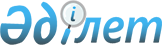 О бюджете сельских округов Байзакского района на 2020-2022 годыРешение Байзакского районного маслихата Жамбылской области от 20 декабря 2019 года № 60-2. Зарегистрировано Департаментом юстиции Жамбылской области 30 декабря 2019 года № 4482.
      В соответствии со статьей 9-1 Бюджетного кодекса Республики Казахстан от 4 декабря 2008 года и статьей 6 Закона Республики Казахстан "О местном государственном управлении и самоуправлении в Республике Казахстан" от 23 января 2001 года районный маслихат РЕШИЛ: 
      Утвердить бюджет сельских округов на 2020-2022 годы согласно приложениям 1, 2, 3 в том числе на 2020 год в следующих объемах: 
      1-1. Жалгызтюбинский сельский округ на 2020 год: 
      1) доходы – 96458 тысячи тенге, в том числе:
      налоговые поступления – 4921 тысячи тенге;
      неналоговые поступления – 125 тысячи тенге;
      поступления от продажи основного капитала – 0 тысячи тенге; 
      поступления трансфертов – 91412 тысячи тенге;
      2) затраты – 147398 тысячи тенге; 
      3) чистое бюджетное кредитование – 0 тысячи тенге, в том числе:
      бюджетные кредиты – 0 тысячи тенге; 
      погашение бюджетных кредитов – 0 тысячи тенге; 
      4) сальдо по операциям с финансовыми активами – 0 тысячи тенге, в том числе:
      приобретение финансовых активов – 0 тысячи тенге;
      поступления от продажи финансовых активов государства – 0 тысячи тенге;
      5) дефицит бюджета (профицит) – -50940 тысячи тенге;
      6) финансирование дефицита бюджета (профицита) – 50940 тысячи тенге.
      Сноска. Пункт 1-1 - в редакции решения Байзакского районного маслихата Жамбылской области от 06.11.2020 № 74-2 (вводится в действие с 01.01.2020); с изменениями, внесенным решением Байзакского районного маслихата Жамбылской области от 10.12.2020 № 76-2 (вводится в действие с 01.01.2020).


      1-2. Диханский сельский округ на 2020 год:
      1) доходы – 90070 тысячи тенге, в том числе: 
      налоговые поступления – 5681 тысячи тенге;
      неналоговые поступления – 84 тысячи тенге;
      поступления от продажи основного капитала – 0 тысячи тенге;
      поступления трансфертов – 84305 тысячи тенге;
      2) затраты – 145111 тысячи тенге; 
      3) чистое бюджетное кредитование – 0 тысячи тенге, в том числе:
      бюджетные кредиты –0 тысячи тенге; 
      погашение бюджетных кредитов – 0 тысячи тенге; 
      4) сальдо по операциям с финансовыми активами – 0 тысячи тенге, в том числе:
      приобретение финансовых активов – 0 тысячи тенге;
      поступления от продажи финансовых активов государства – 0 тысячи тенге; 
      5) дефицит бюджета (профицит) – -55041 тысячи тенге;
      6) финансирование дефицита бюджета (профицита) –55041 тысячи тенге. 
      Сноска. Пункт 1-2 - в редакции решения Байзакского районного маслихата Жамбылской области от 06.11.2020 № 74-2 (вводится в действие с 01.01.2020); с изменениями, внесенным решением Байзакского районного маслихата Жамбылской области от 10.12.2020 № 76-2 (вводится в действие с 01.01.2020).


      1-3. Мырзатайский сельский округ на 2020 год:
      1) доходы – 80738 тысячи тенге, в том числе: 
      налоговые поступления – 6297 тысячи тенге;
      неналоговые поступления – 107 тысячи тенге;
      поступления от продажи основного капитала – 0 тысячи тенге;
      поступления трансфертов –74334 тысячи тенге;
      2) затраты – 151506 тысячи тенге; 
      3) чистое бюджетное кредитование – 0 тысячи тенге, в том числе:
      бюджетные кредиты –0 тысячи тенге; 
      погашение бюджетных кредитов – 0 тысячи тенге; 
      4) сальдо по операциям с финансовыми активами – 0 тысячи тенге, в том числе:
      приобретение финансовых активов – 0 тысячи тенге;
      поступления от продажи финансовых активов государства – 0 тысячи тенге; 
      5) дефицит бюджета (профицит) – -70768 тысячи тенге;
      6) финансирование дефицита бюджета (профицита) – 70768 тысячи тенге.
      Сноска. Пункт 1-3 - в редакции решения Байзакского районного маслихата Жамбылской области от 06.11.2020 № 74-2 (вводится в действие с 01.01.2020); с изменениями, внесенным решением Байзакского районного маслихата Жамбылской области от 10.12.2020 № 76-2 (вводится в действие с 01.01.2020).


      1-4. Темирбекский сельский округ на 2020 год:
      1) доходы – 24013 тысячи тенге, в том числе: 
      налоговые поступления – 5252 тысячи тенге;
      неналоговые поступления – 0 тысячи тенге;
      поступления от продажи основного капитала – 0 тысячи тенге;
      поступления трансфертов – 18761 тысячи тенге;
      2) затраты – 26356 тысячи тенге; 
      3) чистое бюджетное кредитование – 0 тысячи тенге, в том числе;
      бюджетные кредиты – 0 тысячи тенге; 
      погашение бюджетных кредитов – 0 тысячи тенге; 
      4) сальдо по операциям с финансовыми активами – 0 тысячи тенге, в том числе:
      приобретение финансовых активов – 0 тысячи тенге;
      поступления от продажи финансовых активов государства – 0 тысячи тенге; 
      5) дефицит бюджета (профицит) – -2343 тысячи тенге;
      6) финансирование дефицита бюджета (профицита) – 2343 тысячи тенге.
      Сноска. Пункт 1-4 - в редакции решения Байзакского районного маслихата Жамбылской области от 06.11.2020 № 74-2 (вводится в действие с 01.01.2020); с изменениями, внесенным решением Байзакского районного маслихата Жамбылской области от 10.12.2020 № 76-2 (вводится в действие с 01.01.2020).


      1-5. Тюймекентский сельский округ на 2020 год:
      1) доходы – 349172 тысячи тенге, в том числе: 
      налоговые поступления – 13629 тысячи тенге;
      неналоговые поступления – 168 тысячи тенге;
      поступления от продажи основного капитала – 0 тысячи тенге;
      поступления трансфертов – 335375 тысячи тенге;
      2) затраты – 445707 тысячи тенге; 
      3) чистое бюджетное кредитование – 0 тысячи тенге, в том числе;
      бюджетные кредиты – 0 тысячи тенге; 
      погашение бюджетных кредитов – 0 тысячи тенге; 
      4) сальдо по операциям с финансовыми активами – 0 тысячи тенге, в том числе:
      приобретение финансовых активов – 0 тысячи тенге;
      поступления от продажи финансовых активов государства – 0 тысячи тенге;
      5) дефицит бюджета (профицит) – -96535 тысячи тенге;
      6) финансирование дефицита бюджета (профицита) – 96535 тысячи тенге.
      Сноска. Пункт 1-5 - в редакции решения Байзакского районного маслихата Жамбылской области от 06.11.2020 № 74-2 (вводится в действие с 01.01.2020); с изменениями, внесенным решением Байзакского районного маслихата Жамбылской области от 10.12.2020 № 76-2 (вводится в действие с 01.01.2020).


      1-6. Жанатурмысский сельский округ на 2020 год:
      1) доходы – 99275 тысячи тенге, в том числе: 
      налоговые поступления – 5798 тысячи тенге;
      неналоговые поступления – 245 тысячи тенге;
      поступления от продажи основного капитала – 0 тысячи тенге;
      поступления трансфертов – 93232 тысячи тенге;
      2) затраты – 164988 тысячи тенге; 
      3) чистое бюджетное кредитование – 0 тысячи тенге, в том числе;
      бюджетные кредиты –0 тысячи тенге; 
      погашение бюджетных кредитов – 0 тысячи тенге; 
      4) сальдо по операциям с финансовыми активами – 0 тысячи тенге, в том числе:
      приобретение финансовых активов – 0 тысячи тенге;
      поступления от продажи финансовых активов государства – 0 тысячи тенге; 
      5) дефицит бюджета (профицит) – -65713 тысячи тенге;
      6) финансирование дефицита бюджета (профицита) – 65713 тысячи тенге. 
      Сноска. Пункт 1-6 - в редакции решения Байзакского районного маслихата Жамбылской области от 06.11.2020 № 74-2 (вводится в действие с 01.01.2020); с изменениями, внесенным решением Байзакского районного маслихата Жамбылской области от 10.12.2020 № 76-2 (вводится в действие с 01.01.2020).


      1-7. Кокталский сельский округ на 2020 год:
      1) доходы – 113746 тысячи тенге, в том числе: 
      налоговые поступления – 10458 тысячи тенге;
      неналоговые поступления – 103 тысячи тенге;
      поступления от продажи основного капитала – 0 тысячи тенге;
      поступления трансфертов – 103185 тысячи тенге;
      2) затраты – 176183 тысячи тенге; 
      3) чистое бюджетное кредитование – 0 тысячи тенге, в том числе:
      бюджетные кредиты – 0 тысячи тенге; 
      погашение бюджетных кредитов – 0 тысячи тенге; 
      4) сальдо по операциям с финансовыми активами – 0 тысячи тенге, в том числе:
      приобретение финансовых активов – 0 тысячи тенге;
      поступления от продажи финансовых активов государства – 0 тысячи тенге;
      5) дефицит бюджета (профицит) – -62437 тысячи тенге;
      6) финансирование дефицита бюджета (профицит) – 62437 тысячи тенге.
      Сноска. Пункт 1-7 - в редакции решения Байзакского районного маслихата Жамбылской области от 06.11.2020 № 74-2 (вводится в действие с 01.01.2020); с изменениями, внесенным решением Байзакского районного маслихата Жамбылской области от 10.12.2020 № 76-2 (вводится в действие с 01.01.2020).


      1-8. Ынтымакский сельский округ на 2020 год:
      1) доходы – 73781 тысячи тенге, в том числе: 
      налоговые поступления – 7694 тысячи тенге;
      неналоговые поступления – 0 тысячи тенге;
      поступления от продажи основного капитала – 0 тысячи тенге;
      поступления трансфертов – 66087 тысячи тенге;
      2) затраты – 132889 тысячи тенге; 
      3) чистое бюджетное кредитование – 0 тысячи тенге, в том числе:
      бюджетные кредиты –0 тысячи тенге; 
      погашение бюджетных кредитов – 0 тысячи тенге; 
      4) сальдо по операциям с финансовыми активами – 0 тысячи тенге, в том числе:
      приобретение финансовых активов – 0 тысячи тенге;
      поступления от продажи финансовых активов государства – 0 тысячи тенге; 
      5) дефицит бюджета (профицит) – -59108 тысячи тенге;
      6) финансирование дефицита бюджета (профицита) – 59108 тысячи тенге. 
      Сноска. Пункт 1-8 - в редакции решения Байзакского районного маслихата Жамбылской области от 06.11.2020 № 74-2 (вводится в действие с 01.01.2020); с изменениями, внесенным решением Байзакского районного маслихата Жамбылской области от 10.12.2020 № 76-2 (вводится в действие с 01.01.2020).


      1-9. Суханбаевский сельский округ на 2020 год:
      1) доходы – 62460 тысячи тенге, в том числе: 
      налоговые поступления – 3802 тысячи тенге;
      неналоговые поступления – 214 тысячи тенге;
      поступления от продажи основного капитала – 0 тысячи тенге;
      поступления трансфертов – 58444 тысячи тенге;
      2) затраты – 123594 тысячи тенге; 
      3) чистое бюджетное кредитование – 0 тысячи тенге, в том числе:
      бюджетные кредиты –0 тысячи тенге; 
      погашение бюджетных кредитов – 0 тысячи тенге; 
      4) сальдо по операциям с финансовыми активами – 0 тысячи тенге, в том числе:
      приобретение финансовых активов – 0 тысячи тенге;
      поступления от продажи финансовых активов государства – 0 тысячи тенге; 
      5) дефицит бюджета (профицит) – -61134 тысячи тенге;
      6) финансирование дефицита бюджета (профицита) – 61134 тысячи тенге. 
      Сноска. Пункт 1-9 - в редакции решения Байзакского районного маслихата Жамбылской области от 06.11.2020 № 74-2 (вводится в действие с 01.01.2020); с изменениями, внесенным решением Байзакского районного маслихата Жамбылской области от 10.12.2020 № 76-2 (вводится в действие с 01.01.2020).


      1-10. Костюбинский сельский округ на 2020 год:
      1) доходы – 171148 тысячи тенге, в том числе: 
      налоговые поступления – 14587 тысячи тенге;
      неналоговые поступления – 255 тысячи тенге;
      поступления от продажи основного капитала – 0 тысячи тенге;
      поступления трансфертов – 156306 тысячи тенге;
      2) затраты – 438351 тысячи тенге; 
      3) чистое бюджетное кредитование – 0 тысячи тенге, в том числе:
      бюджетные кредиты – 0 тысячи тенге; 
      погашение бюджетных кредитов – 0 тысячи тенге; 
      4) сальдо по операциям с финансовыми активами – 0 тысячи тенге, в том числе:
      приобретение финансовых активов – 0 тысячи тенге;
      поступления от продажи финансовых активов государства – 0 тысячи тенге; 
      5) дефицит бюджета (профицит) – -267203 тысячи тенге;
      6) финансирование дефицита бюджета (профицита) – 267203 тысячи тенге.
      Сноска. Пункт 1-10 - в редакции решения Байзакского районного маслихата Жамбылской области от 06.11.2020 № 74-2 (вводится в действие с 01.01.2020); с изменениями, внесенным решением Байзакского районного маслихата Жамбылской области от 10.12.2020 № 76-2 (вводится в действие с 01.01.2020).


      1-11. Бурылский сельский округ на 2020 год:
      1) доходы – 305263 тысячи тенге, в том числе: 
      налоговые поступления – 27319 тысячи тенге;
      неналоговые поступления – 65 тысячи тенге;
      поступления от продажи основного капитала – 0 тысячи тенге;
      поступления трансфертов – 277879 тысячи тенге;
      2) затраты – 826707 тысячи тенге; 
      3) чистое бюджетное кредитование – 0 тысячи тенге, в том числе:
      бюджетные кредиты – 0тысячи тенге; 
      погашение бюджетных кредитов – 0 тысячи тенге; 
      4) сальдо по операциям с финансовыми активами – 0 тысячи тенге, в том числе:
      приобретение финансовых активов – 0 тысячи тенге;
      поступления от продажи финансовых активов государства – 0 тысячи тенге; 
      5) дефицит бюджета (профицит) – -521444 тысячи тенге;
      6) финансирование дефицита бюджета (профицита) – 521444 тысячи тенге.
      Сноска. Пункт 1-11 - в редакции решения Байзакского районного маслихата Жамбылской области от 06.11.2020 № 74-2 (вводится в действие с 01.01.2020); с изменениями, внесенным решением Байзакского районного маслихата Жамбылской области от 10.12.2020 № 76-2 (вводится в действие с 01.01.2020).


      1-12. Коптерекский сельский округ на 2020 год:
      1) доходы – 76601 тысячи тенге, в том числе: 
      налоговые поступления – 4172 тысячи тенге;
      неналоговые поступления – 0 тысячи тенге;
      поступления от продажи основного капитала – 0 тысячи тенге;
      поступления трансфертов – 72429 тысячи тенге;
      2) затраты – 98185 тысячи тенге; 
      3) чистое бюджетное кредитование – 0 тысячи тенге, в том числе:
      бюджетные кредиты – 0 тысячи тенге; 
      погашение бюджетных кредитов – 0 тысячи тенге; 
      4) сальдо по операциям с финансовыми активами – 0 тысячи тенге, в том числе:
      приобретение финансовых активов – 0 тысячи тенге;
      поступления от продажи финансовых активов государства – 0 тысячи тенге; 
      5) дефицит бюджета (профицит) – -21548 тысячи тенге;
      6) финансирование дефицита бюджета (профицита) – 21548 тысячи тенге.
      Сноска. Пункт 1-12 - в редакции решения Байзакского районного маслихата Жамбылской области от 06.11.2020 № 74-2 (вводится в действие с 01.01.2020); с изменениями, внесенным решением Байзакского районного маслихата Жамбылской области от 10.12.2020 № 76-2 (вводится в действие с 01.01.2020).


      1-13. Улгулинский сельский округ на 2020 год:
      1) доходы – 86064 тысячи тенге, в том числе: 
      налоговые поступления – 5506 тысячи тенге;
      неналоговые поступления – 252 тысячи тенге;
      поступления от продажи основного капитала – 0 тысячи тенге;
      поступления трансфертов – 80306 тысячи тенге;
      2) затраты – 203171 тысячи тенге; 
      3) чистое бюджетное кредитование – 0 тысячи тенге, в том числе:
      бюджетные кредиты – 0 тысячи тенге; 
      погашение бюджетных кредитов – 0 тысячи тенге; 
      4) сальдо по операциям с финансовыми активами – 0 тысячи тенге, в том числе:
      приобретение финансовых активов – 0 тысячи тенге;
      поступления от продажи финансовых активов государства – 0 тысячи тенге; 
      5) дефицит бюджета (профицит) – -117107 тысячи тенге;
      6) финансирование дефицита бюджета (профицита) – 117107 тысячи тенге.
      Сноска. Пункт 1-13 - в редакции решения Байзакского районного маслихата Жамбылской области от 06.11.2020 № 74-2 (вводится в действие с 01.01.2020); с изменениями, внесенным решением Байзакского районного маслихата Жамбылской области от 10.12.2020 № 76-2 (вводится в действие с 01.01.2020).


      1-14. Сарыкемерский сельский округ на 2020 год:
      1) доходы – 671012 тысячи тенге, в том числе: 
      налоговые поступления – 47740 тысячи тенге;
      неналоговые поступления – 505 тысячи тенге;
      поступления от продажи основного капитала – 0 тысячи тенге;
      поступления трансфертов – 622767 тысячи тенге;
      2) затраты – 1123298 тысячи тенге; 
      3) чистое бюджетное кредитование – 0 тысячи тенге, в том числе:
      бюджетные кредиты – 0 тысячи тенге; 
      погашение бюджетных кредитов – 0 тысячи тенге; 
      4) сальдо по операциям с финансовыми активами – 0 тысячи тенге, в том числе:
      приобретение финансовых активов – 0 тысячи тенге;
      поступления от продажи финансовых активов государства – 0 тысячи тенге; 
      5) дефицит бюджета (профицит) – -452286 тысячи тенге;
      6) финансирование дефицита бюджета (профицита) – 452286 тысячи тенге. 
      Сноска. Пункт 1-14 - в редакции решения Байзакского районного маслихата Жамбылской области от 06.11.2020 № 74-2 (вводится в действие с 01.01.2020); с изменениями, внесенным решением Байзакского районного маслихата Жамбылской области от 10.12.2020 № 76-2 (вводится в действие с 01.01.2020).


      1-15. Кызыл жулдызский сельский округ на 2020 год:
      1) доходы – 147250 тысячи тенге, в том числе:
      налоговые поступления – 24759 тысячи тенге;
      неналоговые поступления – 14 тысячи тенге;
      поступления от продажи основного капитала – 0 тысячи тенге;
      поступления трансфертов – 122477 тысячи тенге;
      2) затраты – 166186 тысячи тенге;
      3) чистое бюджетное кредитование – 0 тысячи тенге, в том числе:
      бюджетные кредиты – 0 тысячи тенге; 
      погашение бюджетных кредитов – 0 тысячи тенге; 
      4) сальдо по операциям с финансовыми активами – 0 тысячи тенге, в том числе:
      приобретение финансовых активов – 0 тысячи тенге;
      поступления от продажи финансовых активов государства – 0 тысячи тенге; 
      5) дефицит бюджета (профицит) – -18936 тысячи тенге;
      6) финансирование дефицита бюджета (профицита) – 18936 тысячи тенге.
      Сноска. Пункт 1-15 - в редакции решения Байзакского районного маслихата Жамбылской области от 06.11.2020 № 74-2 (вводится в действие с 01.01.2020); с изменениями, внесенным решением Байзакского районного маслихата Жамбылской области от 10.12.2020 № 76-2 (вводится в действие с 01.01.2020).


      1-16. Ботамойнакский сельский округ на 2020 год:
      1) доходы – 97292 тысячи тенге, в том числе: 
      налоговые поступления – 11412 тысячи тенге;
      неналоговые поступления – 27 тысячи тенге;
      поступления от продажи основного капитала – 0 тысячи тенге;
      поступления трансфертов – 85853 тысячи тенге;
      2) затраты – 487719 тысячи тенге; 
      3) чистое бюджетное кредитование – 0 тысячи тенге, в том числе:
      бюджетные кредиты – 0 тысячи тенге; 
      погашение бюджетных кредитов – 0 тысячи тенге; 
      4) сальдо по операциям с финансовыми активами – 0 тысячи тенге, в том числе:
      приобретение финансовых активов – 0 тысячи тенге;
      поступления от продажи финансовых активов государства – 0 тысячи тенге; 
      5) дефицит бюджета (профицит) – -390427 тысячи тенге;
      6) финансирование дефицита бюджета (профицит) – 390427 тысячи тенге. 
      Сноска. Пункт 1-16 - в редакции решения Байзакского районного маслихата Жамбылской области от 06.11.2020 № 74-2 (вводится в действие с 01.01.2020); с изменениями, внесенным решением Байзакского районного маслихата Жамбылской области от 10.12.2020 № 76-2 (вводится в действие с 01.01.2020).


      1-17. Байтерекский сельский округ на 2020 год:
      1) доходы – 432872 тысячи тенге, в том числе: 
      налоговые поступления – 27168 тысячи тенге;
      неналоговые поступления – 148 тысячи тенге;
      поступления от продажи основного капитала – 0 тысячи тенге;
      поступления трансфертов – 405556 тысячи тенге;
      2) затраты – 578359 тысячи тенге; 
      3) чистое бюджетное кредитование – 0 тысячи тенге, в том числе:
      бюджетные кредиты – 0 тысячи тенге; 
      погашение бюджетных кредитов – 0 тысячи тенге; 
      4) сальдо по операциям с финансовыми активами – 0 тысячи тенге, в том числе:
      приобретение финансовых активов – 0 тысячи тенге;
      поступления от продажи финансовых активов государства – 0 тысячи тенге; 
      5) дефицит бюджета (профицит) – -145487 тысячи тенге;
      6) финансирование дефицита бюджета (профицита) – 145487 тысячи тенге.
      Сноска. Пункт 1-17 - в редакции решения Байзакского районного маслихата Жамбылской области от 06.11.2020 № 74-2 (вводится в действие с 01.01.2020); с изменениями, внесенным решением Байзакского районного маслихата Жамбылской области от 10.12.2020 № 76-2 (вводится в действие с 01.01.2020).


      1-18. Сазтерекский сельский округ на 2020 год:
      1) доходы – 72681 тысячи тенге, в том числе: 
      налоговые поступления – 2879 тысячи тенге;
      неналоговые поступления – 0 тысячи тенге;
      поступления от продажи основного капитала – 0 тысячи тенге;
      поступления трансфертов – 69802 тысячи тенге;
      2) затраты – 131228 тысячи тенге; 
      3) чистое бюджетное кредитование – 0 тысячи тенге, в том числе:
      бюджетные кредиты – 0 тысячи тенге; 
      погашение бюджетных кредитов – 0 тысячи тенге; 
      4) сальдо по операциям с финансовыми активами – 0 тысячи тенге, в том числе:
      приобретение финансовых активов – 0 тысячи тенге;
      поступления от продажи финансовых активов государства – 0 тысячи тенге; 
      5) дефицит бюджета (профицит) – -58547 тысячи тенге;
      6) финансирование дефицита бюджета (профицита) – 58547 тысячи тенге.
      Сноска. Пункт 1-18 - в редакции решения Байзакского районного маслихата Жамбылской области от 06.11.2020 № 74-2 (вводится в действие с 01.01.2020); с изменениями, внесенным решением Байзакского районного маслихата Жамбылской области от 10.12.2020 № 76-2 (вводится в действие с 01.01.2020).


      2. Объем субвенции передаваемых из районного бюджета в бюджет сельских округов на 2020 год установить в размере 344417 тысяч тенге, в том числе:
      Жалгызтюбинский сельский округ – 24381 тысячи тенге;
      Диханский сельский округ – 28212 тысячи тенге;
      Мырзатайский сельский округ – 20810 тысячи тенге;
      Темирбекский сельский округ – 17929тысячи тенге;
      Тюймекентский сельский округ – 21607 тысячи тенге;
      Жанатурмысский сельский округ – 20381 тысячи тенге;
      Кокталский сельский округ – 13420 тысячи тенге;
      Ынтымакский сельский округ – 18201 тысячи тенге;
      Суханбаевский сельский округ – 24328 тысячи тенге;
      Костюбинский сельский округ – 16509 тысячи тенге;
      Бурылский сельский округ – 21270 тысячи тенге;
      Коптерекский сельский округ – 18702 тысячи тенге;
      Улгулинский сельский округ – 17639 тысячи тенге;
      Сарыкемерский сельский округ – 4301 тысячи тенге;
      Кызылжулдызский сельский округ – 2336 тысячи тенге;
      Ботамойнакский сельский округ – 22302 тысячи тенге;
      Байтерекский сельский округ – 31521 тысячи тенге.
      Сазтерекский сельский округ – 20568 тысячи тенге.
      3. В соответствии со статьей 18 Закона Республики Казахстан от 8 июля 2005 года “О государственном регулировании развития агропромышленного комплекса и сельских территорий” на 2020-2021 годы предусмотреть средства на выплату надбавки к заработной плате специалистам государственных учреждении, социального обеспечения, образования, культуры и спорта являющимся гражданскими служащими и работающим в сельских населенных пунктах финансируемых из местных бюджетов в размере двадцать пять процентов от оклада и тарифных ставок по сравнению со ставками специалистов, занимающиеся этими видами деятельности в городских условиях.
      Сноска. Пункт 3 - в редакции решения Байзакского районного маслихата Жамбылской области от 25.08.2020 № 71-2 (вводится в действие с 01.01.2020).


      4. Перечень местных бюджетных программ, не подлежащих секвестру в процессе исполнения бюджета акима города районного значения, села, поселка и сельского округа на 2020 год утвердить согласно приложению 4.
      5. Контроль за исполнением настоящего решения возложить на постоянную комиссию Байзакского районного маслихата по вопросам территориального экономического развития, финансов, бюджета, административного территориальной структуре, защиты прав человека и рассмотрение проектов договоров закупов участков земли.
      6. Настоящее решение вступает в силу со дня государственной регистрации в органах юстиции и вводится в действие с 1 января 2020 года. Бюджет сельских округов на 2020 год
      Сноска. Приложение 1 - в редакции решения Байзакского районного маслихата Жамбылской области от 10.12.2020 № 76-2 (вводится в действие с 01.01.2020).
      Продолжение таблицы:
      Продолжение таблицы:
      Продолжение таблицы:
      Продолжение таблицы:
      продолжение таблицы:
      продолжение таблицы:
      продолжение таблицы:
      продолжение таблицы:
      продолжение таблицы:
      продолжение таблицы:
      продолжение таблицы:
      продолжение таблицы: Перечень местных бюджетных программ, не подлежащих секвестру в процессе исполнения местного бюджета на 2020 год
					© 2012. РГП на ПХВ «Институт законодательства и правовой информации Республики Казахстан» Министерства юстиции Республики Казахстан
				
      Председатель сессий Байзакского

      районного маслихата

С. Рапилбеков

      Секретарь Байзакского

      районного маслихата

Н. Тлепов
Приложение 1 к решению
Байзакского районного маслихата
№ 60-2 от 27 декабря 2019 года
Категория
Категория
Категория
Категория
2020 год сумма тыс. тенге
Жалгызтюбинский сельский округ
Диханский сельский округ
Мырзатайский сельский округ
Темирбекский сельский округ
Класс
Класс
Класс
2020 год сумма тыс. тенге
Жалгызтюбинский сельский округ
Диханский сельский округ
Мырзатайский сельский округ
Темирбекский сельский округ
Подкласс
Подкласс
2020 год сумма тыс. тенге
Жалгызтюбинский сельский округ
Диханский сельский округ
Мырзатайский сельский округ
Темирбекский сельский округ
2020 год сумма тыс. тенге
Жалгызтюбинский сельский округ
Диханский сельский округ
Мырзатайский сельский округ
Темирбекский сельский округ
2020 год сумма тыс. тенге
Жалгызтюбинский сельский округ
Диханский сельский округ
Мырзатайский сельский округ
Темирбекский сельский округ
Наименование
1. ДОХОДЫ
3049896
96458
90070
80738
24013
1
Налоговые поступления
229074
4921
5681
6297
5252
01
Подоходный налог
56392
89
554
479
3144
2
Индивидуальный подоходный налог
56392
89
554
479
3144
04
Hалоги на собственность
172682
4832
5127
5818
2108
1
Налоги на имущество
2504
88
79
113
24
3
Земельный налог
8149
343
455
425
175
4
Hалог на транспортные средства
162029
4401
4593
5280
1909
2
Неналоговые поступления
2312
125
84
107
0
01
Доходы от государственной собственности
160
0
0
0
0
5
Доходы от аренды имущества, находящегося в государственной собственности
160
0
0
0
0
04
Штрафы, пени, санкции, взыскания, налагаемые государственными учреждениями, финансируемыми из государственного бюджета, а также содержащимися и финансируемыми из бюджета (сметы расходов) Национального Банка Республики Казахстан 
2152
125
84
107
0
1
Штрафы, пени, санкции, взыскания, налагаемые государственными учреждениями, финансируемыми из государственного бюджета, а также содержащимися и финансируемыми из бюджета (сметы расходов) Национального Банка Республики Казахстан, за исключением поступлений от организаций нефтяного сектора 
2152
125
84
107
0
4
Поступления трансфертов 
2818510
91412
84305
74334
18761
02
Трансферты из вышестоящих органов государственного управления
2818510
91412
84305
74334
18761
3 
Трансферты из районного (города областного значения) бюджета
2818510
91412
84305
74334
18761
Туймекентский сельский округ
Жанатурмысский сельский округ
Кокталский сельский округ
Ынтымакский сельский округ
Суханбаевский сельский округ
Костюбинский сельский округ
Бурылский сельский округ
349172
99275
113746
73781
62460
171148
305263
13629
5798
10458
7694
3802
14587
27319
2379
905
4159
4191
54
1422
3601
2379
905
4159
4191
54
1422
3601
11250
4893
6299
3503
3748
13165
23718
165
29
68
50
36
248
361
617
420
161
202
309
562
997
10468
4444
6070
3251
3403
12355
22360
168
245
103
0
214
255
65
0
31
19
0
0
96
0
0
31
19
0
0
96
0
168
214
84
0
214
159
65
168
214
84
0
214
159
65
335375
93232
103185
66087
58444
156306
277879
335375
93232
103185
66087
58444
156306
277879
335375
93232
103185
66087
58444
156306
277879
Коптерекский сельский округ
Улгулинский сельский округ
Сарыкемерский сельский округ
Кызыл жулдызский сельский округ
Ботамойнакский сельский округ
Байтерекский сельский округ
Сазтерекский сельский округ
76601
86064
671012
147250
97292
432872
72681
4172
5506
47740
24759
11412
27168
2879
267
1018
10603
13938
996
8412
181
267
1018
10603
13938
996
8412
181
3905
4488
37137
10821
10416
18756
2698
29
46
556
154
115
324
19
157
502
840
161
840
794
189
3719
3940
35741
10506
9461
17638
2490
0
252
505
14
27
148
0
0
0
0
14
0
0
0
0
0
0
14
0
0
0
0
252
505
0
27
148
0
0
252
505
0
27
148
0
72429
80306
622767
122477
85853
405556
69802
72429
80306
622767
122477
85853
405556
69802
72429
80306
622767
122477
85853
405556
69802
2020 год сумма тыс. тенге
Жалгызтюбинский сельский округ
Диханский сельский округ
Мырзатайский сельский округ
Темирбекский сельский округ
Функциональная группа
Функциональная группа
Функциональная группа
Функциональная группа
Функциональная подгруппа
Функциональная подгруппа
Функциональная подгруппа
Администратор бюджетных программ
Администратор бюджетных программ
Администратор бюджетных программ
Программа
Программа
Программа
Наименование
Наименование
2. РАСХОДЫ
5566936
147398
145111
151506
26356
01
Государственные услуги общего характера
658183
24871
23469
20878
20257
124
Аппарат акима города районного значения, села, поселка, сельского округа
658183
24871
23469
20878
20257
001
Услуги по обеспечению деятельности акима города районного значения, села, поселка, сельского округа
585090
24792
23049
20798
20137
022
Капитальные расходы государственного органа
73093
79
420
80
120
04
Образование
1850876
57373
42921
53486
0
124
Аппарат акима города районного значения, села, поселка, сельского округа
1850876
57373
42921
53486
0
004
 Дошкольное воспитание и обучение и организация медицинского обслуживания в организациях дошкольного воспитания и обучения";
1842739
56077
41778
51792
0
005
Организация бесплатного подвоза учащихся до ближайшей школы и обратно в сельской местности 
8137
1296
1143
1694
0
07
Жилищно-коммунальное хозяйство
1330339
13851
30570
51539
6099
124
Аппарат акима города районного значения, села, поселка, сельского округа
1330339
13851
30570
51539
6099
008
Освещение улиц в населенных пунктах
351453
8227
10520
36627
4830
009
Обеспечение санитарии населенных пунктов
13152
0
400
520
150
011
 Благоустройство и озеленение населенных пунктов
965734
5624
19650
14392
1119
08
Культура, спорт, туризм и информационное пространство
1591
0
0
0
0
124
Города районного значения, села, поселка, сельского округа
1591
0
0
0
0
006
Поддержка культурно-досуговой работы на местном уровне
1591
0
0
0
0
12
Транспорт и коммуникации
1327297
51303
 48151
25603
0
124
Аппарат акима города районного значения, села, поселка, сельского округа
1327297
51303
48151
25603
0
013
Обеспечение функционирования автомобильных дорог в городах районного значения, поселках, селах, сельских округах
249667
1408
2130
0
0
045
Капитальный и средний ремонт автомобильных дорог в городах районного значения, селах, поселках, сельских округах
1077630
49895
46021
25603
0
13
Прочие
 394071
0
0
0
0
124
Аппарат акима города районного значения, села, поселка, сельского округа
 394071
0
0
0
0
057
Реализация мероприятий по социальной и инженерной инфраструктуре в сельских населенных пунктах в рамках проекта" Ауыл-Ел бесігі
394071
0
0
0
0
15
Трансферты
4579
0
0
0
0
124
Аппарат акима города районного значения, села, поселка, сельского округа
4579
0
0
0
0
048
Возврат неиспользованных (недоиспользованных) целевых трансфертов
4579
0
0
0
0
5. Дефицит (профицит) бюджета
-2517040
-50940
-55041
-70768
-2343
6. Финансирование дефицита (использование профицита) бюджета
2517040
50940
55041
70768
2343
7
Поступление займов
2477293
49895
54036
68902
1892
01
Внутренние государственные займы
2477293
49895
54036
68902
1892
2
Договоры займа
2477293
49895
54036
68902
1892
8
Используемые остатки бюджетных средств
39747
1045
1005
1866
451
Тюймекентский сельский округ
Жанатурмысский сельский округ
Кокталский сельский округ
Ынтымакский сельский округ
Суханбаевский сельский округ
Костюбинский сельский округ
Бурылский сельский округ
445707
164988
176183
132889
123594
438351
826707
35386
36150
22429
46242
31304
32828
58624
35386
36150
22429
 46242
31304
32828
58624
34986
35572
22429
 45822
30944
32198
57764
400
578
0
420
360
630
860
302941
61671
88767
34671
34637
88535
220508
302941
61671
88767
34671
34637
88535
220508
302941
60378
88767
34671
34637
88535
220508
0
1293
0
0
0
0
0
45072
46992
43738
24770
27222
52231
280012
 45072
46992
43738
24770
27222
52231
280012
7125
16842
13930
6655
5556
24992
90164
100
270
0
350
235
0
2600
37847
29880
29808
17765
 21431
27239
187248
0
0
0
1231
0
360
0
0
0
0
1231
0
360
0
0
0
0
1231
0
360
0
62308
20174
21249
25974
30430
222521
267563
62308
20174
21249
25974
30430
222521
267563
0
4500
21249
0
0
0
113377
62308
15674
0
25974
30430
222521
154186
0
0
0
0
0
41876
0
0
0
0
0
0
41876
0
0
0
0
0
0
41876
0
0
1
0
1
1
0
0
0
1
0
1
1
0
0
0
1
0
1
1
0
0
-96535
-65713
-62437
-59108
-61134
-267203
-521444
96535
65713
62437
59108
61134
267203
521444
95600
64103
61402
58510
60043
264013
518489
95600
64103
61402
58510
60043
264013
518489
95600
64103
61402
58510
60043
264013
518489
935
1610
1035
598
1091
3190
2955
Коптерекский сельский округ
Улгулинский сельский округ
Сарыкемерский сельский округ
Кызыл жулдызский сельский округ
Ботамойнакский сельский округ
Байтерекский сельский округ
Сазтерекский сельский округ
98185
203171
1123298
166186
487719
578359
 131228
33620
24004
107717
32572
33518
47069
27245
33620
24004
107717
32572
33518
47069
27245
32709
24004
45259
32542
33204
41636
27245
911
0
62458
30
314
5433
0
49579
59605
181798
117381
55576
352103
49324
49579
59605
 181798
117381
55576
352103
49324
49579
59605
181798
117381
55066
351784
47442
0
0
0
0
510
319
1882
8148
30222
389259
4292
188848
85374
2100
8148
30222
389259
4292
188848
85374
 2100
6481
18496
16586
1550
48206
33446
1220
700
80
4400
0
167
3000
180
967
11646
368273
2742
140475
48928
700
0
0
0
0
0
0
0
0
0
0
0
0
0
0
0
0
0
0
0
0
0
6838
89340
92321
11941
209777
89245
52559
6838
89340
92321
11941
209777
89245
52559
0
5317
0
11941
500
89245
0
6838
84023
92321
0
209277
0
52559
0
0
352195
0
0
0
0
0
0
352195
0
0
0
0
0
0
352195
0
0
0
0
0
0
8
0
0
4568
0
0
0
8
0
0
4568
0
0
0
8
0
0
4568
0
-21584
-117107
-452286
-18936
-390427
-145487
-58547
21584
117107
452286
18936
390427
145487
58547
20909
115461
443752
16148
386059
139532
58547
20909
115461
443752
16148
386059
139532
58547
20909
115461
443752
 16148
386059
139532
58547
675
1646
8534
2788
4368
5955
0Приложение 2 к решению 
Байзакского районного
маслихата №60-2 от 27 декабря
2019 года
Категория
Категория
Категория
Категория
2021 год сумма тыс. тенге 
Жалгызтюбинский сельский округ
Диханский сельский округ
Мырзатайский сельский округ
Класс
Класс
Класс
2021 год сумма тыс. тенге 
Жалгызтюбинский сельский округ
Диханский сельский округ
Мырзатайский сельский округ
Подкласс
Подкласс
2021 год сумма тыс. тенге 
Жалгызтюбинский сельский округ
Диханский сельский округ
Мырзатайский сельский округ
2021 год сумма тыс. тенге 
Жалгызтюбинский сельский округ
Диханский сельский округ
Мырзатайский сельский округ
Наименование
1. ДОХОДЫ
2749678
108412
84663
90705
1
Налоговые поступления
236052
5981
5249
6770
02
Подоходный налог
64877
619
582
940
01
2
Индивидуальный подоходный налог
64877
619
582
940
04
Hалоги на собственность
171175
5362
4667
5830
1
Налоги на имущество
2616
97
66
116
3
Земельный налог
8730
424
352
297
4
Hалог на транспортные средства
159829
4841
4249
5417
2
Неналоговые поступления
4903
278
252
252
01
Доходы от государственной собственности
361
0
0
0
5
Доходы от аренды имущества, находящегося в государственной собственности
361
0
0
0
04
Штрафы, пени, санкции, взыскания, налагаемые государственными учреждениями, финансируемыми из государственного бюджета, а также содержащимися и финансируемыми из бюджета (сметы расходов) Национального Банка Республики Казахстан 
4542
278
252
252
1
Штрафы, пени, санкции, взыскания, налагаемые государственными учреждениями, финансируемыми из государственного бюджета, а также содержащимися и финансируемыми из бюджета (сметы расходов) Национального Банка Республики Казахстан, за исключением поступлений от организаций нефтяного сектора 
4542
278
252
252
4
Поступления трансфертов 
2508723
102153
79162
83683
02
Трансферты из вышестоящих органов государственного управления
2508723
102153
79162
83683
3
Трансферты из районного (города областного значения) бюджета
2508723
102153
79162
83683
Темирбекский сельский округ
Тюймекентский сельский округ
Жанатурмысский сельский округ
Кокталский сельский округ
Ынтымакский сельский округ
27942
181757
108084
143928
75115
2523
13850
9429
10472
3269
244
2498
4381
2036
285
 244
2498
4381
2036
285
2279
11352
5048
8436
2984
24
169
30
88
38
288
565
441
169
155
1967
10618
4577
8179
 2791
202
404
246
321
189
0
 0
32
119
0
0
0
32
119
0
202
404
214
202
189
202
404
214
202
189
25217
167503
98409
133135
71657
25217
167503
98409
133135
71657
25217
167503
98409
133135
71657
Категория
Категория
Категория
Категория
Суханбаевский сельский округ 
Костюбинский сельский округ
Бурылский сельский округ
Коптерекский сельский округ
Класс
Класс
Класс
Суханбаевский сельский округ 
Костюбинский сельский округ
Бурылский сельский округ
Коптерекский сельский округ
Подкласс
Подкласс
Суханбаевский сельский округ 
Костюбинский сельский округ
Бурылский сельский округ
Коптерекский сельский округ
Суханбаевский сельский округ 
Костюбинский сельский округ
Бурылский сельский округ
Коптерекский сельский округ
Наименование
1. ДОХОДЫ
72937
164465
337971
91933
1
Налоговые поступления
3981
14921
27954
2773
02
Подоходный налог
114
3583
8082
281
01
2
Индивидуальный подоходный налог
114
3583
8082
281
04
Hалоги на собственность
3867
11338
19872
2492
1
Налоги на имущество
37
297
372
31
3
Земельный налог
325
852
1047
165
4
Hалог на транспортные средства
3505
10189
18453
2296
2
Неналоговые поступления
214
442
416
189
01
Доходы от государственной собственности
0
102
0
0
5
Доходы от аренды имущества, находящегося в государственной собственности
0
102
0
0
04
Штрафы, пени, санкции, взыскания, налагаемые государственными учреждениями, финансируемыми из государственного бюджета, а также содержащимися и финансируемыми из бюджета (сметы расходов) Национального Банка Республики Казахстан 
214
340
416
189
1
Штрафы, пени, санкции, взыскания, налагаемые государственными учреждениями, финансируемыми из государственного бюджета, а также содержащимися и финансируемыми из бюджета (сметы расходов) Национального Банка Республики Казахстан, за исключением поступлений от организаций нефтяного сектора 
214
340
416
189
4
Поступления трансфертов 
68742
149102
309601
88971
02
Трансферты из вышестоящих органов государственного управления
68742
149102
309601
88971
3
Трансферты из районного (города областного значения) бюджета
68742
149102
309601
88971
Улгулинский сельский округ
Сарыкемерский сельский округ
Кызыл жулдызский сельский округ
Ботамойнакский сельский округ
Байтерекский сельский округ
Сазтерек сельский округ
89023
283482
169478
125818
500026
93939
5348
49400
25396
11619
34724
2393
1485
11133
14765
1046
12613
190
1485
11133
14765
1046
12613
190
3863
38267
10631
10573
22111
2203
47
573
159
118
334
20
475
882
169
882
1044
198
3341
36812
10303
9573
20733
1985
252
505
398
195
148
0
0
0
108
0
0
0
0
0
108
0
0
0
252
505
290
195
148
0
252
505
290
195
148
0
83423
233577
143684
114004
465154
91546
83423
233577
143684
114004
465154
91546
83423
233577
143684
114004
465154
91546
Функциональная группа
Функциональная группа
Функциональная группа
Функциональная группа
2021 год сумма тыс. тенге
Жалгызтюбинский сельский округ
Диханский сельский округ
Мырзатайский сельский округ
Функциональная подгруппа
Функциональная подгруппа
Функциональная подгруппа
2021 год сумма тыс. тенге
Жалгызтюбинский сельский округ
Диханский сельский округ
Мырзатайский сельский округ
Администратор бюджетных программ
Администратор бюджетных программ
Администратор бюджетных программ
2021 год сумма тыс. тенге
Жалгызтюбинский сельский округ
Диханский сельский округ
Мырзатайский сельский округ
Программа
Программа
2021 год сумма тыс. тенге
Жалгызтюбинский сельский округ
Диханский сельский округ
Мырзатайский сельский округ
Наименование
2021 год сумма тыс. тенге
Жалгызтюбинский сельский округ
Диханский сельский округ
Мырзатайский сельский округ
2. РАСХОДЫ
2749678
108412
84663
90705
01
Государственные услуги общего характера
554301
28854
26168
26133
124
Аппарат акима города районного значения, села, поселка, сельского округа
554301
28854
26168
26133
001
Услуги по обеспечению деятельности акима города районного значения, села, поселка, сельского округа
457830
23425
20737
20774
022
Капитальные расходы государственного органа
96471
5429
5431
5359
04
Образование
2073261
76813
55695
61623
124
Аппарат акима города районного значения, села, поселка, сельского округа
2073261
76813
55695
61623
004
 Дошкольное воспитание и обучение и организация медицинского обслуживания в организациях дошкольного воспитания и обучения";
2058535
75517
54552
56540
005
Организация бесплатного подвоза учащихся до ближайшей школы и обратно в сельской местности 
14726
1296
1143
5083
07
Жилищно-коммунальное хозяйство
122116
2745
2800
2949
124
Аппарат акима города районного значения, села, поселка, сельского округа
122116
2745
2800
2949
008
Освещение улиц в населенных пунктах
64010
1945
2130
1686
009
Обеспечение санитарии населенных пунктов
16000
0
0
0
011
 Благоустройство и озеленение населенных пунктов
42106
800
670
1263
 3. Чистое бюджетное кредитование
0
0
0
0
4. Сальдо по операциям с финансовыми активами
0
0
0
0
Приобретение финансовых активов
0
0
0
0
 5. Дефицит (профицит) бюджета
0
0
0
0
6.Финансирование дефицита (использование профицита) бюджета
0
0
0
0
Темирбекский сельский округ
Тюймекентский сельский округ
Жанатурмысский сельский округ
Кокталский сельский округ
Ынтымакский сельский округ
27942
181757
108084
143928
75115
25622
32751
31335
27298
26099
25622
32751
31335
27298
26099
20203
27372
25956
21903
20650
5419
5379
5379
5395
5449
0
144972
74017
114080
46846
0
144972
74017
114080
46846
0
144972
72364
114080
46846
0
0
1653
0
0
2320
4034
2732
2550
2170
2320
4034
2732
2550
2170
1300
1959
1731
1950
1470
0
0
0
0
0
1020
2075
1001
600
700
0
0
0
0
0
0
0
0
0
0
0
0
0
0
0
0
0
0
0
0
0
0
0
0
0
Функциональная группа
Функциональная группа
Функциональная группа
Функциональная группа
Суханбаевский сельский округ
Костюбинский сельский округ
Бурылский сельский округ
Коптерекский сельский округ
Функциональная подгруппа
Функциональная подгруппа
Функциональная подгруппа
Суханбаевский сельский округ
Костюбинский сельский округ
Бурылский сельский округ
Коптерекский сельский округ
Администратор бюджетных программ
Администратор бюджетных программ
Администратор бюджетных программ
Суханбаевский сельский округ
Костюбинский сельский округ
Бурылский сельский округ
Коптерекский сельский округ
Программа
Программа
Суханбаевский сельский округ
Костюбинский сельский округ
Бурылский сельский округ
Коптерекский сельский округ
Наименование
2. РАСХОДЫ
72937
164465
337971
91933
01
Государственные услуги общего характера
25588
33595
46927
24716
124
Аппарат акима города районного значения, села, поселка, сельского округа
25588
33595
46927
24716
001
Услуги по обеспечению деятельности акима города районного значения, села, поселка, сельского округа
20209
28146
41478
19337
022
Капитальные расходы государственного органа
5379
5449
5449
5379
04
Образование
45299
119237
275247
64534
124
Аппарат акима города районного значения, села, поселка, сельского округа
45299
119237
275247
64534
004
 Дошкольное воспитание и обучение и организация медицинского обслуживания в организациях дошкольного воспитания и обучения";
45299
118767
275247
64534
005
Организация бесплатного подвоза учащихся до ближайшей школы и обратно в сельской местности 
0
470
0
0
07
Жилищно-коммунальное хозяйство
2050
11633
15797
2683
124
Аппарат акима города районного значения, села, поселка, сельского округа
2050
11633
15797
2683
008
Освещение улиц в населенных пунктах
1250
8300
6677
1716
009
Обеспечение санитарии населенных пунктов
0
0
4000
0
011
 Благоустройство и озеленение населенных пунктов
800
3333
5120
967
3. Чистое бюджетное кредитование
0
0
0
0
4. Сальдо по операциям с финансовыми активами
0
0
0
0
Приобретение финансовых активов
0
0
0
0
5. Дефицит (профицит) бюджета
0
0
0
0
6. Финансирование дефицита (использование профицита) бюджета
0
0
0
0
Улгулинский сельский округ
Сарыкемерский сельский округ
Кызыл жулдызский сельский округ
Ботамойнакский сельский округ
Байтерекский сельский округ
Сазтерекский сельский округ
89023
283482
169478
125818
500026
93939
26723
40990
30726
33366
42572
24838
26723
40990
30726
33366
42572
24838
21316
35547
25337
27935
37173
20332
5407
5443
5389
5431
5399
4506
59379
221279
136352
76373
434614
66901
59379
221279
136352
76373
434614
66901
59379
221279
136352
74858
433654
64295
0
0
0
1515
960
2606
2921
21213
2400
16079
22840
2200
2921
21213
2400
16079
22840
2200
2121
10586
1550
3899
12240
1500
0
6000
0
0
6000
0
800
4627
850
12180
4600
700
0
0
0
0
0
0
0
0
0
0
0
0
0
0
0
0
0
0
0
0
0
0
0
0
0
0
0
0
0
0Приложение 3 к решению 
 Байзакского районного 
маслихата №60-2 от 27 декабря 
2019 года
Категория
Категория
Категория
Категория
2022 год сумма тыс. тенге 
Жалгызтюбинский сельский округ
Диханский сельский округ
Мырзатайский сельский округ
Класс
Класс
Класс
2022 год сумма тыс. тенге 
Жалгызтюбинский сельский округ
Диханский сельский округ
Мырзатайский сельский округ
Подкласс
Подкласс
2022 год сумма тыс. тенге 
Жалгызтюбинский сельский округ
Диханский сельский округ
Мырзатайский сельский округ
2022 год сумма тыс. тенге 
Жалгызтюбинский сельский округ
Диханский сельский округ
Мырзатайский сельский округ
Наименование
1. ДОХОДЫ
3039399
120733
92136
95392
1
Налоговые поступления
245010
6183
5423
7001
02
Подоходный налог
68118
650
611
987
01
2
Индивидуальный подоходный налог
68118
650
611
987
04
Hалоги на собственность
176892
5533
4812
6014
1
Налоги на имущество
2701
101
68
121
3
Земельный налог
9167
445
369
313
4
Hалог на транспортные средства
165024
4987
4375
5580
2
Неналоговые поступления
4941
278
252
252
01
Доходы от государственной собственности
379
0
0
0
5
Доходы от аренды имущества, находящегося в государственной собственности
379
0
0
0
04
Штрафы, пени, санкции, взыскания, налагаемые государственными учреждениями, финансируемыми из государственного бюджета, а также содержащимися и финансируемыми из бюджета (сметы расходов) Национального Банка Республики Казахстан 
4562
278
252
252
1
Штрафы, пени, санкции, взыскания, налагаемые государственными учреждениями, финансируемыми из государственного бюджета, а также содержащимися и финансируемыми из бюджета (сметы расходов) Национального Банка Республики Казахстан, за исключением поступлений от организаций нефтяного сектора 
4562
278
252
252
4
Поступления трансфертов 
2789448
114272
86461
88139
02
Трансферты из районного (города областного значения) бюджета
2789448
114272
86461
88139
3
Трансферты из районных (городов областного значения) бюджетов
2789448
114272
86461
88139
Темирбекский сельский округ
Тюймекентский сельский округ
Жанатурмысский сельский округ
Кокталский сельский округ
Ынтымакский сельский округ
25693
206911
115044
161041
82689
2610
14330
9807
10832
3375
256
2623
4599
2138
299
256
2623
4599
2138
299
2354
11707
5208
8694
3076
25
175
31
91
39
303
594
463
177
163
2026
10938
4714
8426
2874
202
404
248
327
189
0
0
34
125
0
0
0
34
125
0
202
404
214
202
189
202
404
214
202
189
22881
192177
104989
149882
79125
22881
192177
104989
149882
79125
22881
192177
104989
149882
79125
Категория
Категория
Категория
Категория
Суханбаевский сельский округ 
Костюбинский сельский округ
Бурылский сельский округ
Коптерекский сельский округ
Класс
Класс
Класс
Суханбаевский сельский округ 
Костюбинский сельский округ
Бурылский сельский округ
Коптерекский сельский округ
Подкласс
Подкласс
Суханбаевский сельский округ 
Костюбинский сельский округ
Бурылский сельский округ
Коптерекский сельский округ
Суханбаевский сельский округ 
Костюбинский сельский округ
Бурылский сельский округ
Коптерекский сельский округ
наименование
1. ДОХОДЫ
79913
184666
380972
102061
1
Налоговые поступления
4110
15766
28973
2865
02
Подоходный налог
119
3762
8485
295
01
2
Индивидуальный подоходный налог
119
3762
8485
295
04
Hалоги на собственность
3991
12004
20488
2570
1
Налоги на имущество
38
306
383
32
3
Земельный налог
342
895
1099
173
4
Hалог на транспортные средства
3611
10803
19006
2365
2
Неналоговые поступления
214
446
416
189
01
Доходы от государственной собственности
0
106
0
0
5
Доходы от аренды имущества, находящегося в государственной собственности
0
106
0
0
04
Штрафы, пени, санкции, взыскания, налагаемые государственными учреждениями, финансируемыми из государственного бюджета, а также содержащимися и финансируемыми из бюджета (сметы расходов) Национального Банка Республики Казахстан 
214
340
416
189
1
Штрафы, пени, санкции, взыскания, налагаемые государственными учреждениями, финансируемыми из государственного бюджета, а также содержащимися и финансируемыми из бюджета (сметы расходов) Национального Банка Республики Казахстан, за исключением поступлений от организаций нефтяного сектора 
214
340
416
189
4
Поступления трансфертов 
75589
168454
351583
99007
02
Трансферты из районного (города областного значения) бюджета
75589
168454
351583
99007
3
Трансферты из районных (городов областного значения) бюджетов
75589
168454
351583
99007
Улгулинский сельский округ
Сарыкемерский сельский округ
Кызыл жулдызский сельский округ
Ботамойнакский сельский округ
Байтерекский сельский округ
Сазтерекский сельский округ
96256
313355
188399
138347
549763
106028
5548
51123
26455
12006
36090
2513
1560
11689
15503
1098
13244
200
1560
11689
15503
1098
13244
200
3988
39434
10952
10908
22846
2313
49
590
164
123
344
21
498
926
177
926
1096
208
3441
37918
10611
9859
21406
2084
272
505
404
195
148
0
0
0
114
0
0
0
0
0
114
0
0
0
272
505
290
195
148
0
272
505
290
195
148
0
90436
261727
161540
126146
513525
103515
90436
261727
161540
126146
513525
103515
90436
261727
161540
126146
513525
103515
Функциональная группа
Функциональная группа
Функциональная группа
Функциональная группа
2022 год сумма тыс. тенге
Жалгызтюбинский сельский округ
Диханский сельский округ
Мырзатайский сельский округ
Функциональная подгруппа
Функциональная подгруппа
Функциональная подгруппа
2022 год сумма тыс. тенге
Жалгызтюбинский сельский округ
Диханский сельский округ
Мырзатайский сельский округ
Администратор бюджетных программ
Администратор бюджетных программ
Администратор бюджетных программ
2022 год сумма тыс. тенге
Жалгызтюбинский сельский округ
Диханский сельский округ
Мырзатайский сельский округ
Программа
Программа
2022 год сумма тыс. тенге
Жалгызтюбинский сельский округ
Диханский сельский округ
Мырзатайский сельский округ
Наименование
2022 год сумма тыс. тенге
Жалгызтюбинский сельский округ
Диханский сельский округ
Мырзатайский сельский округ
2. РАСХОДЫ
3039399
120733
92136
95392
01
Государственные услуги общего характера
517734
26505
23819
23774
124
Аппарат акима города районного значения, села, поселка, сельского округа
517734
26505
23819
23774
001
Услуги по обеспечению деятельности акима города районного значения, села, поселка, сельского округа
461747
23325
20637
20664
022
Капитальные расходы государственного органа
55987
3180
3182
3110
04
Образование
2396049
91483
65517
68669
124
Аппарат акима города районного значения, села, поселка, сельского округа
2396049
91483
65517
68669
004
 Дошкольное воспитание и обучение и организация медицинского обслуживания в организациях дошкольного воспитания и обучения";
2381122
90187
64374
63586
005
Организация бесплатного подвоза учащихся до ближайшей школы и обратно в сельской местности 
14927
1296
1143
5083
07
Жилищно-коммунальное хозяйство
125616
2745
2800
2949
124
Аппарат акима города районного значения, села, поселка, сельского округа
125616
2745
2800
2949
008
Освещение улиц в населенных пунктах
64010
1945
2130
1686
009
Обеспечение санитарии населенных пунктов
16500
0
0
0
011
 Благоустройство и озеленение населенных пунктов
45106
800
670
1263
3. Чистое бюджетное кредитование
0
0
0
0
4. Сальдо по операциям с финансовыми активами
0
0
0
0
Приобретение финансовых активов
0
0
0
0
5. Дефицит (профицит) бюджета
0
0
0
0
6.Финансирование дефицита (использование профицита) бюджета
0
0
0
0
Темирбекский сельский округ
Тюймекентский сельский округ
Жанатурмысский сельский округ
Кокталский сельский округ
Ынтымакский сельский округ
25693
206911
115044
161041
82689
23373
30502
29086
25049
24238
23373
30502
29086
25049
24238
20203
27372
25956
21903
21038
3170
3130
3130
3146
3200
0
172375
83226
133442
56281
0
172375
83226
133442
56281
0
172375
81573
133442
56281
0
0
1653
0
0
2320
4034
2732
2550
2170
2320
4034
2732
2550
2170
1300
1959
1731
1950
1470
0
0
0
0
0
1020
2075
1001
600
700
0
0
0
0
0
0
0
0
0
0
0
0
0
0
0
0
0
0
0
0
0
0
0
0
0
Функциональная группа
Функциональная группа
Функциональная группа
Функциональная группа
Суханбаевский сельский округ 
Костюбинский сельский округ
Бурылский сельский округ
Коптерекский сельский округ
Функциональная подгруппа
Функциональная подгруппа
Функциональная подгруппа
Суханбаевский сельский округ 
Костюбинский сельский округ
Бурылский сельский округ
Коптерекский сельский округ
Администратор бюджетных программ
Администратор бюджетных программ
Администратор бюджетных программ
Суханбаевский сельский округ 
Костюбинский сельский округ
Бурылский сельский округ
Коптерекский сельский округ
Программа
Программа
Суханбаевский сельский округ 
Костюбинский сельский округ
Бурылский сельский округ
Коптерекский сельский округ
Наименование
Суханбаевский сельский округ 
Костюбинский сельский округ
Бурылский сельский округ
Коптерекский сельский округ
2. РАСХОДЫ
79913
184666
380972
102061
01
Государственные услуги общего характера
23339
31346
44965
22158
124
Аппарат акима города районного значения, села, поселка, сельского округа
23339
31346
44965
22158
001
Услуги по обеспечению деятельности акима города районного значения, села, поселка, сельского округа
20209
28146
41765
19028
022
Капитальные расходы государственного органа
3130
3200
3200
3130
04
Образование
54524
141687
320210
77220
124
Аппарат акима города районного значения, села, поселка, сельского округа
54524
141687
320210
77220
004
 Дошкольное воспитание и обучение и организация медицинского обслуживания в организациях дошкольного воспитания и обучения";
54524
141217
320210
77220
005
Организация бесплатного подвоза учащихся до ближайшей школы и обратно в сельской местности 
0
470
0
0
07
Жилищно-коммунальное хозяйство 
2050
11633
15797
2683
124
Аппарат акима города районного значения, села, поселка, сельского округа
2050
11633
15797
2683
008
Освещение улиц в населенных пунктах
1250
8300
6677
1716
009
Обеспечение санитарии населенных пунктов
0
0
4000
0
011
 Благоустройство и озеленение населенных пунктов
800
3333
5120
967
3. Чистое бюджетное кредитование
0
0
0
0
4. Сальдо по операциям с финансовыми активами
0
0
0
0
Приобретение финансовых активов
0
0
0
0
5. Дефицит (профицит) бюджета
0
0
0
0
6.Финансирование дефицита (использование профицита) бюджета
0
0
0
0
Улгулинский сельский округ
Сарыкемерский сельский округ
Кызыл жулдызский сельский округ
Ботамойнакский сельский округ
Байтерекский сельский округ
Сазтерекский сельский округ
96256
313355
188399
138347
549763
106028
24889
38741
29477
31313
41323
23837
24889
38741
29477
31313
41323
23837
21731
35547
26337
28131
38173
21582
3158
3194
3140
3182
3150
2255
68446
250401
156522
90955
485100
79991
68446
250401
156522
90955
485100
79991
68446
250401
156522
89440
484140
77184
0
0
0
1515
960
2807
2921
24213
2400
16079
23340
2200
2921
24213
2400
16079
23340
2200
2121
10586
1550
3899
12240
1500
0
6000
0
0
6500
0
800
7627
850
12180
4600
700
0
0
0
0
0
0
0
0
0
0
0
0
0
0
0
0
0
0
0
0
0
0
0
0
0
0
0
0
0
0Приложение 4 к решению
Байзакского районного 
маслихата № 60-2 от 27 декабря 
2019 года
№ п/п
Администратор бюджетных программ
Программа
Наименование
1.
124
Аппарат акима города районного значения, села, поселка, сельского округа
004
 Дошкольное воспитание и обучение и организация медицинского обслуживания в организациях дошкольного воспитания и обучения";